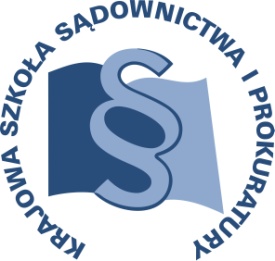 OSU-II.401.46.10.2017		  				Lublin, 6  lipca 2017 r.C27/I/17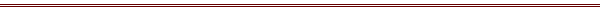 P R O G R A MSZKOLENIA DLA SĘDZIÓW I REFERENDARZY ORZEKAJĄCYCH 
W WYDZIAŁACH PRACY I UBEZPIECZEŃ SPOŁECZNYCH ORAZ ASYSTENTÓW SĘDZIÓW ORZEKAJĄCYCH W TYCH WYDZIAŁACH, A TAKŻE PROKURATORÓW I ASESORÓW PROKURATURYZAJMUJĄCYCH SIĘ SPRAWAMI Z ZAKRESU PRAWA CYWILNEGOz obszaru apelacji szczecińskiejTEMAT SZKOLENIA:„Ubezpieczenia społeczne po nowelizacji. Postępowanie odrębne 
z zakresu ubezpieczeń społecznych”.DATA I MIEJSCE:22 września 2017 r.		Sąd Okręgowy w Szczecinieul. Małopolska 17					70-952 Szczecinsala konferencyjnaORGANIZATOR:Krajowa Szkoła Sądownictwa i ProkuraturyOśrodek Szkolenia Ustawicznego i Współpracy Międzynarodowejul. Krakowskie Przedmieście 62, 20 - 076 Lublintel. 81 440 87 10OSOBY ODPOWIEDZIALNE ZE STRONY ORGANIZATORA:merytorycznie:sędzia Anna Cybulskatel. 81 458 37 57e-mail: a.cybulska@kssip.gov.pl                        organizacyjnie:specjalista Małgorzata Staniaktel. 81 440 87 39e-mail: m.staniak@kssip.gov.pl WYKŁADOWCY:Bohdan Bieniek Sędzia Sądu Najwyższego w Izbie Pracy, Ubezpieczeń Społecznych i Spraw Publicznych, wykładowca Krajowej Szkoły Sądownictwa i Prokuratury, współpracujący z  Uniwersytetem Warmińsko-Mazurskim w Olsztynie. Uczestnik szeregu seminariów i konferencji organizowanych przez Ministerstwo Sprawiedliwości. Wieloletni wykładowca na szkoleniach 
z zakresu prawa pracy ubezpieczeń społecznych.Zajęcia prowadzone będą w formie seminarium.PROGRAM SZCZEGÓŁOWYPiątek	  	22 września 2017 r.09.00 – 11.15	Nowelizacja systemu ubezpieczeń społecznych.	Emerytury i renty po nowelizacji.	Prowadzenie – Bohdan Bieniek11.15 – 11.30	przerwa 11.30 – 13.45	Pojęcie i rola zainteresowanego w postepowaniu ubezpieczeniowym.	Postępowanie dowodowe w sprawach z zakresu ubezpieczeń społecznych.	Prowadzenie – Bohdan Bieniek13.45 – 14.00    	przerwa 14.00 – 15.30	Opinia biegłego jako zasadniczy dowód w sprawach 
z zakresu ubezpieczeń społecznych. 	Prowadzenie – Bohdan BieniekProgram szkolenia dostępny jest na Platformie Szkoleniowej KSSiP pod adresem:http://szkolenia.kssip.gov.pl/login/ oraz na stronie internetowej KSSiP pod adresem: www.kssip.gov.plZaświadczenie potwierdzające udział w szkoleniu generowane jest za pośrednictwem Platformy Szkoleniowej KSSiP. Warunkiem uzyskania zaświadczenia jest obecność na szkoleniu oraz uzupełnienie znajdującej się na Platformie Szkoleniowej anonimowej ankiety ewaluacyjnej (znajdującej się pod programem szkolenia) dostępnej w okresie 30 dni po zakończeniu szkolenia.Po uzupełnieniu ankiety zaświadczenie można pobrać i wydrukować z zakładki 
„moje zaświadczenia”.